FEEST VAN DE GEEST 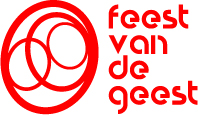 Groningen - Noord Drenthe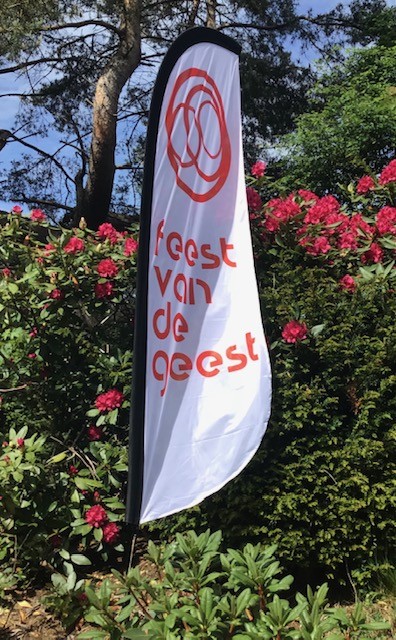 9 mei t/m 20 mei 2024Hemelvaart - PinksterenThema: TROOSTEens in de twee jaar vindt in de periode vanaf Hemelvaart tot en met Tweede Pinksterdag het landelijke evenement Feest van de Geest plaats. In het cluster Groningen - Noord Drenthe doen 20 kerken en 22 kunstenaars mee.De kunstenaars hebben voor iedere kerk een kunstwerk gemaakt naar aanleiding van het thema van dit jaar. In meerdere disciplines, zoals schilderen, beeldhouwen, keramiek, monumentale kunst, textiel, fotografie e.a. is het thema ‘Troost’ te beleven.Het thema wordt breed omarmt, de kunstenaars hebben er zin inEr zal veel moois te zien zijn en wij hebben de kunstenaars gevraagd zoveel mogelijk aanwezig te zijn.In de Sebastianuskerk exposeert Rolina Nell.Zij zal op Hemelvaartsdag, donderdag 9 mei, ’s middags om 13.00 uur in de kerk het Feest van de Geest openen.Andere locaties om te verkennen:1    Dorpskerk Zuidhorn - Gosse Koopmans2    Gastkerk Zuidhorn - Claartje van der Linden3    Centrumkerk Winsum - Elise Klinkert4    Hoeksteenkerk Middelstum - Wia van Dijk5    Hippolytuskerk Middelstum - Evelyne van Duyl6    GKV kerk "De Wijngaard" Uithuizermeeden - Edwin Grissen7    “Het Anker” Uithuizermeeden - Marjan Ketting8    “De Ontmoeting” Roodeschool - Kitty Blüm9    Nicolaikerk Appingedam - Joke Schepers10  Kandelaarkerk Schildwolde – MW Goldjebloum11   Piccardtkerk Harkstede - Roelof Hoving12   Kloosterkerk Ten Boer - Peter Dijk13   Sebastianuskerk Noordwolde - Rolina Nell14   Dorpskerk Eelde - Hedy Abeling15   Bonifatiuskerk Vries - Collectief Cammenga/Kindt/Bos16   Bartolomeüskerk Noordlaren - Bert Hemsteede17   Dorpskerk Zuidlaren - Ingeborg Entrop18   Magnuskerk Anloo - Kitty Boon19   Witte Kerkje Gasselte - Nicoline Goris20   Goede Herder Kerk Borger - Annewil JansenAlle info over Feest van de Geest is te vinden op www.feestvandegeest.nl/gnden op onze Facebook-pagina: Feest van de Geest Groningen / Noord Drenthe.Folders zijn verkrijgbaar op de locaties.De kerken zijn open op 9, 11, 12 en 18, 19 en 20 mei tussen 13.00-17.00 uur.Wij hopen u te zien!FEEST VAN DE GEEST Rolina Nell: “Mijn werk is geworteld in mijn observatie van- en interactie met mijn omgeving en het dagelijks leven. Intuïtie en verbeelding spelen daarbij een belangrijke rol.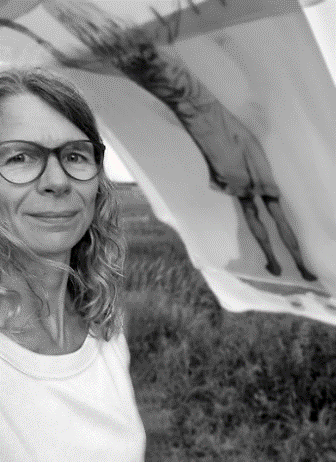 Vanuit mijn eigen vrouw-zijn, staan vrouwen en meisjes centraal in mijn werk. Ik ben gefascineerd door universele houdingen en poses die, hoewel subtiel en cultureel beïnvloed, toch een persoonlijkheid onthullen. De afwezigheid van gezichten als belangrijk menselijk kenmerk geeft de vrijheid om de identiteit achter culturele codes te onderzoeken. In mijn werk blijft de identiteit mysterieus en het verleden voelbaar; bijna fluisterend schilder en teken ik deze in het verleden, of krijgt het vorm in collages, muurschilderingen en installaties.TROOST, thema van 2024: Water speelt een belangrijke rol in het geloof. Water symboliseert enerzijds leven en vruchtbaarheid en anderzijds dood en vernietiging. Water reinigt en is een symbool van vrede, genezing en vergeving. In de Sebastianuskerk van Noordwolde zal ik een installatie tonen waarbij ik reflecteer op de symbolische betekenis van water”.